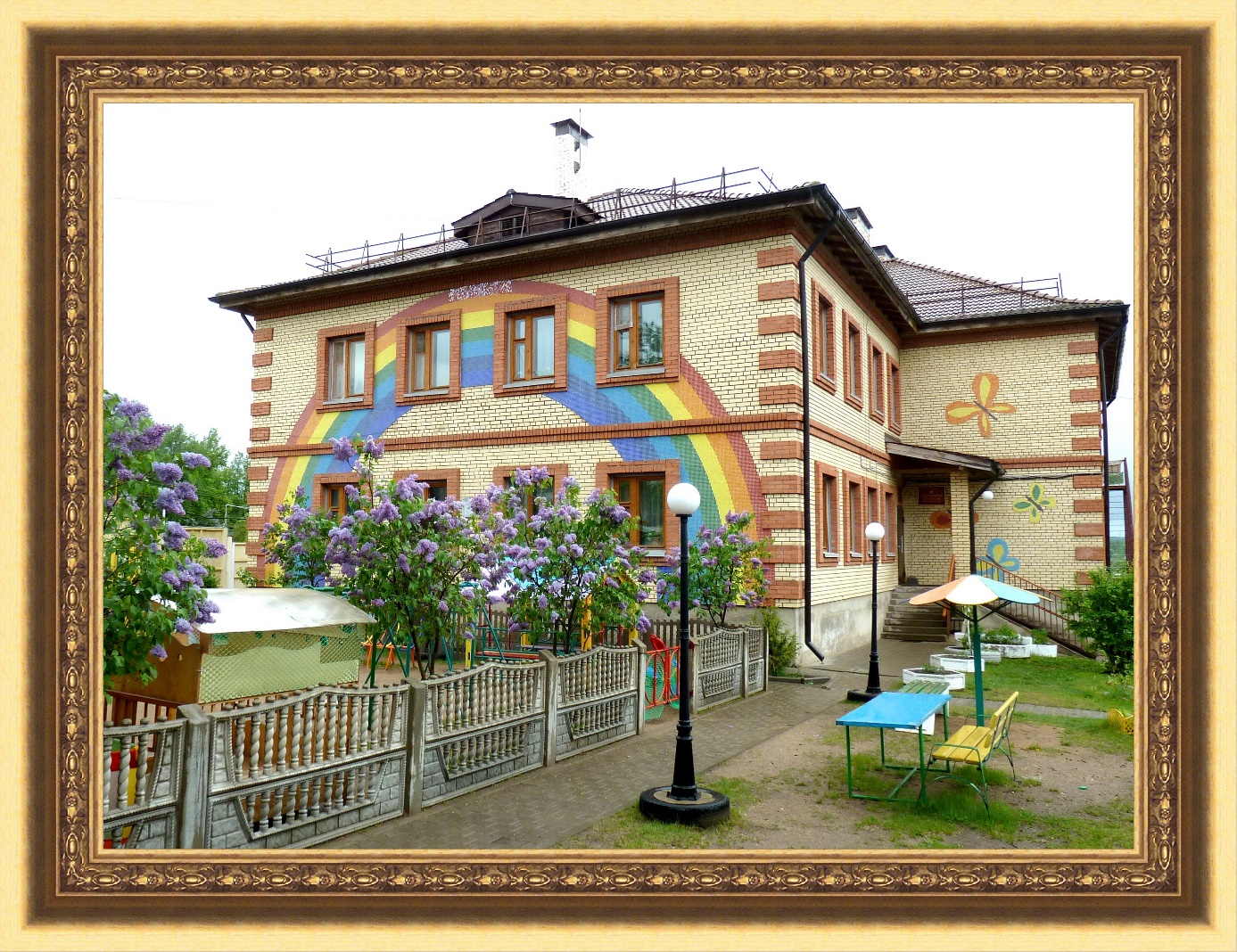 Отчет о деятельности ГУ ЯО «Петровский детский дом»за 2017-2018 год	Государственное учреждение Ярославской области «Петровский детский дом» для детей-сирот и детей, оставшихся без попечения родителей основан 30 августа 1994 года на основании Постановления Главы объединенной администрации города Ростова и Ростовского района от 30.08.1994 года о реорганизации Петровских яслей.Учредитель: Департамент образования Ярославской области.Юридический адрес: 152130, Ярославская область, Ростовский район, р.п. Петровское, ул. Пролетарская, д.14Контакты: Директор – Царева Любовь Алексеевна,  телефон/факс 8(48536) 4-01-42Главный бухгалтер – Киселева Ольга Александровна, 8(48536) 4-05-67E-mail: ddetskiy@mail.ruСайт: http://petrovsk-dd.edu.yar.ru/index.htmОбщее количество мест: 22 местаКонтингент воспитанников – дети в возрасте от рождения до 11 лет, с разным уровнем развития и разными группами здоровья.Цели и задачи на 2017-2018 учебный год.Цель: Построение работы ГУ ЯО «Петровский детский дом» в соответствии с ФГОС, создание благоприятных условий для полноценного развития интеллектуальных, творческих, личностных качеств воспитанников; охрана жизни и укрепление физического и психического здоровья воспитанников.Задачи:Продолжить работу по созданию условий для сохранения и укрепления здоровья воспитанников, формировать у детей представление о здоровом образе жизни и основам безопасности жизнедеятельности, что отвечает требованиям ФГОС.Поддерживать творческую активность воспитанников и педагогов во всех сферах деятельности.Активизировать деятельность педагогических работников.Повышать уровень взаимодействия с социальными партнерами (волонтерами), направленного на социализацию воспитанников детского дома.  Порядок комплектования групп учрежденияКомплектование групп проводится в соответствии с постановлением Правительства РФ от 24 мая 2014г. №481 «О деятельности организаций для детей-сирот и детей оставшихся без попечения родителей» вступившим в силу 01.09.2016г., т.е.                                                    - с учетом возраста детей;- наличием родственных связей.           В  2017-2018 учебном году функционировали 3 группы, в которых находились дети в возрасте от 5 месяцев до 11 лет. Группы функционируют в режиме 24 часового пребывания детей. В течение учебного года количество воспитанников менялось.В таблице приведены количественные показатели по состоянию на начало и конец учебного года:В графике приведен мониторинг количества воспитанников за 2017-2018 учебный год:Из графика видно, что движение детей в детском доме активно: причем поступает воспитанников больше, чем уходит. Поэтому количество воспитанников на конец учебного года значительно больше, чем в начале.                                Образовательный процесс               Детский дом осуществляет образовательную деятельность по  Основной  образовательной программе дошкольного образования,  разработанной в соответствии   с федеральным государственным образовательным стандартом дошкольного образования, утвержденным  приказом министерства образования и науки Российской федерации от 17.10.2013 № 1155 на основе примерной общеобразовательной программы дошкольного образования «От рождения до школы» под редакцией Н.Е.Вераксы, Т.С.Комаровой, М.А.Васильевой и программой дошкольных образовательных учреждений компенсирующего вида для детей с нарушением интеллекта Е.А.Екжанова, Е.А.Стребелева «Коррекционно-развивающее обучение и воспитание».Парциальные программы:«Социально-личностное развитие дошкольников» Л.А.Загуменная;«Детская безопасность» И.А. Лыкова, В.А.Шипунова представлена 4 направлениями:Дорожная азбука.Огонь – друг, огонь – враг.Опасные предметы, существа, явления.Азбука безопасного общения и поведения.         Программа определяет содержание и организацию образовательной деятельности дошкольного образования, обеспечивает построение целостного педагогического процесса, направленного на полноценное всестороннее развитие ребенка - физическое, социально-коммуникативное, познавательное, речевое, художественно-эстетическое.     В соответствии с Концепцией дошкольного образования отношения педагогов и детей строятся на основе личностно-ориентированной модели общения, в атмосфере эмоционального благополучия и комфорта,  как для ребенка, так и для взрослого.        Важнейшим  условием развития дошкольника является включение его в целесообразно организованный образовательный процесс. Программа реализуется в процессе занятий и в ходе режимных моментов с учетом приоритетности видов детской деятельности в каждом возрастном периоде. 	Педагоги детского дома творчески подходят к выбору  технологий и методов обучения и воспитания, направляя усилия на построение целостного педагогического процесса, обеспечивающего полноценное всестороннее развитие ребенка.        Обязательная часть Программы выполняет комплексность подхода, обеспечивая развитие детей во всех пяти взаимодополняющих образовательных областях. Образовательная область  «Социально – коммуникативное развитие».Образовательная область  «Познавательное развитие».Образовательная область  « Речевое развитие».Образовательная область  «Физическое развитие ».Образовательная область  «Художественно-эстетическое развитие ».  Программа учитывает образовательные потребности и интересы детей, и ориентирована на специфику национальных и социокультурных условий и сложившихся традиций учреждения. Программа формируется как программа психолого-педагогической поддержки позитивной социализации и индивидуализации, развития личности детей дошкольного возраста, а так же определяет комплекс основных характеристик дошкольного образования (объем, содержание и планируемые результаты в виде целевых ориентиров дошкольного образования).   Программа  реализовывается в течение всего времени пребывания ребёнка дошкольного возраста в детском доме.Важную  роль в образовательном процессе занимает коррекционно-развивающая работа с воспитанниками.Работа учителя-дефектолога (педагог Кузьмичева Е.В.) проводилась по следующим направлениям:Психолого-педагогическая диагностика.Коррекционно-развивающая работа;Консультативно-методическая работа;Повышение квалификации;Работа по оснащению материально-технической базы кабинета.Психолого-педагогическая диагностикаБыло проведено психолого-педагогическое диагностирование детей, изучались медицинские документы, а также проводились беседы с воспитателями групп с целью более полного представления о развитии каждого ребёнка.По результатам диагностики, в зависимости от возраста и диагноза были сформированы коррекционные группы детей и составлено расписание занятий. В течение года проводилось психолого-педагогическое и логопедическое обследование вновь поступивших детей, а также осуществлялось наблюдение за детьми младших групп, имеющих проблемы в интеллектуальном и речевом развитии.В 2017-2018 уч. г. в детском доме на коррекционные занятия было зачислено 14 детей:Показатели зачисления воспитанников ДД на коррекционные занятия к педагогу-дефектологуКоррекционно-развивающая работа с детьми с ЗПР проводилась по методике Шевченко С. Г. «Подготовка к школе детей с задержкой психического развития» с использованием методического пособия авторов Морозовой И. А., Пушкарёвой М. А. «Развитие элементарных математических представлений», «Ознакомление с окружающим миром и развитие речи» а также рабочих тетрадей к данному пособию (Морозова И. А., Пушкарёва М. А.  КРО).Коррекционно-развивающая работа с детьми с интеллектуальной недостаточностью проводилась по программе «Коррекционно-развивающее обучение и воспитание» под редакцией Екжановой Е.А., Стребелевой Е.А. Коррекционно-развивающее направление. Коррекционно-развивающая работа велась по группам, которые были сформированы  после проведённой диагностики, в зависимости от типа ведущего нарушения; согласно разработанному перспективному и тематическому плану. Также проводились индивидуальные занятия по коррекции нарушений.  Коррекционная программа включала следующие задания и упражнения:по развитию и коррекции отклонений в когнитивной сфере;на работу с эмоционально- мотивационной сферой;ориентацию в пространстве тела;ориентировку в пространстве «от себя»;отвлечённую ориентировку в пространстве;пространственную ориентировку в плане;пространственную ориентировку в листе бумаги;на обучение самоконтролю;на развитие свойств внимания, памяти, восприятия;на коррекцию и развитие крупной и мелкой моторики;на развитие связной речи.В конце учебного года можно говорить о том, что все дети, зачисленные на обучение к учителю-дефектологу, успешно освоили программу образовательного процесса. У каждого ребёнка прослеживается положительная динамика. Опираясь на комплексную диагностику, проведенную в конце учебного года, можно говорить, что у большинства детей повысилась учебная мотивация, повысился уровень знаний об окружающем мире, улучшились вычислительные навыки, повысились графомоторные навыки, прослеживается значительная динамика в крупной моторике. В результате дефектологических  занятий были получены следующие результаты: 	Работа учителя – дефектолога за прошедший год была активной и продуктивной, что подтверждается результатами диагностики. По всем направлениям велась активная работа, была оказана помощь детям, педагогам. С целью повышения качества           коррекционного процесса и полноценной интеграции детей в социум планируем систематизировать комплексную диагностику и мониторинг   интеллектуального развития детей.В 2017 – 2018 учебном году основной целью работы учителя-логопеда Андреевой Т.Н. являлось своевременное выявление и оказание коррекционно-логопедической помощи воспитанникам детского дома, имеющим нарушения устной и письменной речи, в условиях новых образовательных стандартов.Для достижения данной цели решались следующие задачи:Своевременно проводить  диагностику и анализ нарушений устной и письменной речи воспитанников детского дома.Разработать и реализовать содержание коррекционной работы по предупреждению и преодолению нарушений устной речи дошкольников, а также устной и письменной речи школьников, зачисленных на логопедические занятия.Разработать и реализовать индивидуальные адаптированные коррекционные программы дошкольного образования для детей с тяжелыми нарушениями речи.Активно пропагандировать логопедические знания среди участников образовательного процесса.Вся деятельность учителя-логопеда осуществлялась по следующим направлениям: диагностическое, коррекционно-практическое, консультатив-но-методическое.Диагностическое направление.Коррекционно-практическое направлениеКонсультативно-методическое направлениеС 1 по 14 сентября 2017года (и по мере поступления детей в течение года) проведено логопедическое обследование воспитанников детского дома. В результате на логопедический пункт ГУ ЯО «Петровский детский дом» было зачислено 18 человек:на сентябрь 2017г. – 8 воспитанников, из них: 7 человек с нарушением устной речи (ОНР, НРСХ, СНР);1 человек с нарушением устной и письменной речи; Из них:6 детей дошкольного возраста (от 2 до 7 лет);2 ребенка младшего школьного возраста (1 и 4 классы).поступили  и зачислены на логопедический пункт в течение учебного года – 10 человек (3 школьника и 7 дошкольников);выбыли  в течение учебного года – 7 человек (1 школьник и 6 дошкольников). Из Диаграммы 1 видно, что только 22% детей прошли  коррекционный логопедический курс в течение учебного года, а остальные 78% логопатов получили логопедическую помощь не в полном объеме; по срокам реализации их индивидуальных коррекционных программ: 3 человека посещали логопедические занятия 1 месяц; 2 ребенка в течение 10 дней; 9 человека – от 2 до 4 месяцев; всего детей, прошедших курс логопедических занятий в течение года, 4 человека.Диаграмма 1.на май 2017г. количество детей, зачисленных на логопедические занятия – 11 человек, из них 4 школьника, 7 дошкольников;всего на логопедические занятия в течение учебного года зачислено 18 детей, из них 13 дошкольников, 5 школьников.После диагностики, был проведен анализ и оценка полученных данных: определена структура и степень выраженности имеющегося нарушения, уровень речевого, познавательного и индивидуального развития каждого ребенка, сделано логопедическое заключение. По логопедическим заключениям составлена сводная таблица 1:                        Речевые нарушения детей.                                          Таблица 1ДошкольникиШкольники В этом учебном году занятия проводились индивидуально (группы не комплектовались), т.к. не было детей, имеющих однородные нарушения речи с учетом уровня их общего развития, возраста и компенсаторных возможностей. Были составлены адаптированные образовательные программы на учебный год.Своевременно  оформлена  логопедическая документация.Правильно организованная диагностическая деятельность позволила оптимально  спланировать коррекционную работу на учебный  год.Коррекционно-практическое направление.Основным направлением в преодолении речевых нарушений являлась систематическая коррекционная работа, осуществляемая учителем-логопедом на индивидуальных занятиях.Логопедические занятия проведены согласно расписанию и в соответствии с режимом дня детского дома, образовательными программами ГУ и с учетом школьной нагрузки детей.Адаптированные образовательные программы составлены в соответствии с требованиями к дошкольному образованию, стандартами обучения чтению и русскому языку в начальной школе, с учётом психофизического развития воспитанников, структурой речевого дефекта и отражают современные подходы к коррекции нарушений устной и письменной речи.Результаты логопедической работы можно отследить по Диаграммам 2а и 2б «Результаты логопедического воздействия» и Таблице 2 «Результативность  коррекционно-логопедической работы за 2017-2018 учебный год» (см. на следующей странице). Из них видна положительная динамика в коррекции речи воспитанников. Выпущено детей:  со значительной положительной динамикой –11 человек – 61%; с незначительной положительной динамикой –7 человек –39%;Данная система работы позволила  улучшить состояние устной  и письменной речи воспитанников, но не в полной мере достичь нормы по разным причинам (сложные сочетанные диагнозы, недостаточный срок логопедического воздействия). С незначительной положительной динамикой  в коррекции остается  39% детей, а воспитанники со значительной положительной динамикой  составляют 61%.   Результаты логопедического воздействия                  Диаграмма 2аВсего детей, прошедших курс логопедических занятий в течение года, 4 человека, из них имеют:значительную положительную динамику – 3 человека – 75%;незначительную положительную динамику – 1 ребенок – 25%  (возраст 2г. 7м. с заключением ЗРР), которому рекомендовано обследование ПМПК.     Диаграмма 2бРезультативность  коррекционно-логопедической работы за 2016-2017 учебный год.Рекомендации:Оставить для продолжения коррекционной работы – 11 человек.По результатам работы логопеда в течение года  видна положительная динамика в коррекции речи воспитанников.Проанализировав коррекционно-логопедическую работу за прошедший учебный год, результаты диагностики детей на конец учебного года, можно сделать вывод, что основные задачи, поставленные специалистом в начале учебного года, реализованы; намеченные цели достигнуты.Коррекционную деятельность учителя-логопеда можно признать удовлетворительной, продуктивной, содержательной, идущей в оптимально выбранном направлении.Проблемы, возникшие за прошедший учебный год.По независящим от логопеда причинам не прошла обучение на курсах ИРО в рамках программы ФГОС.Большинство детей-логопатов в детском доме – это дети с особыми образовательными потребностями (речевой дефект является сочетанным с другими нарушениями познавательной деятельности – ЗПР, умственной отсталостью легкой и даже умеренной степени) и ограниченными  возможностями здоровья,  которые требуют более длительной и кропотливой работы (что бывает невозможно из-за небольшого срока пребывания детей в нашем учреждении), тщательной подготовки. Задачи на 2017 – 2018 учебный год.Своевременно проводить  диагностику и анализ нарушений устной и письменной речи воспитанников детского дома.Разработать и реализовать содержание коррекционной работы по предупреждению и преодолению нарушений устной и письменной речи воспитанников, принятых на логопедические занятия.Разработать серию заданий (программу) для работы на световом песочном столе.     4. Повышать профессиональное мастерство посредством обучения на курсах ИРО.Условия осуществления образовательного процесса	Одним из главных направлений поэтапного развития учреждения является совершенствование предметной образовательной среды. Материально-технические условия отвечают требованиям современного дошкольного образования. Детский дом, жилое здание  общей площадью  772  кв. м.,  2 этажа.Помещения:  Площадь помещений, используемых непосредственно для нужд образовательной организации -772 кв.мИз нее: групповых ячеек (раздевалка, групповая, спальня, буфетная, туалетная ) - 276 кв.мГрупповые помещения – 3Спальни — 3Туалетные комнаты для детей – 3 Гардеробные — 3Медицинский блок (кабинет врача, изолятор, процедурная) — 1Кабинет для массажа – 1Кабинет дефектолога — 1Кабинет логопеда — 1Кабинет социального педагога – 1Музыкально-физкультурный зал — 1Методкабинет — 1Кабинет заместителя директора по УВР — 1Кабинет заместителя по АХЧ – 1Пищеблок — 1Прачечная – 1Бухгалтерия — 1Кабинет директора — 1Кабинет секретаря – 1Комната персонала для приема пищи  – 1Помещения складов – 5Кастелянская – 1 Мастерская рабочих по зданию – 1Помещения Детского дома, их оснащение и оборудование.Учебно-методическая оснащенность детского дома позволяет педагогам проводить воспитательно – образовательный процесс на достаточно высоком уровне.На территории детского дома есть 3 игровых участка оборудованные новым, разнообразным и безопасным оборудованием для прогулок детей и 1 уличный спортивный комплекс для физкультурных занятий на улице. Имеются множество цветников, растут деревья и декоративные кустарники, есть небольшой огород «Витаминка»  с 2 теплицами, где дети совместно с воспитателями в летний период выращивают урожай, собирают ягоды.Состояние материально-технической базы учреждения соответствует педагогическим требованиям и санитарным нормам, обеспечивает образовательную деятельность и постоянно пополняется. Использование современных пособий и дидактических материалов способствуют освоению детьми образовательной программы. Но требуется постоянное обновление и пополнение современными техническими средствами обучения, современным оборудованием.Сведения о кадрах:Образовательный процесс в детском доме осуществляют 12 педагоговУчебно-вспомогательный персонал:10- младшие воспитатели.Медицинские работники: 1 врач; 4 медицинские сестры.Возрастная характеристика педагогов:Диаграмма показывает, что большинство членов педагогического коллектива находятся в наиболее продуктивном и творческом возрасте, что является большим потенциалом в педагогической работе.Образование педагогов:Приведенные выше данные говорят о том, что большая часть педагогического состава имеет средне-профессиональное образование, меньшая – высшее. Поэтому следует повышать уровень мотивации педагогов к получению высшего образования.Квалификационная характеристика педагоговИз диаграммы видно, что большинство педагогов имеют первую квалификационную категорию. Однако 25% (3человека) педагогов не имеют квалификационной категории, из них 2 педагога планируют пройти  аттестацию  на 1 квалификационную категорию в октябре 2018г., а у третьего педагога стаж работы воспитателем    менее 1 года. Аттестация педагогов – составная часть повышения педагогической квалификации. Она предполагает повышение профессионализма, развитие творческой активности, стимулирование деятельности, дифференцированную оценку результатов педагогического труда.	В январе  2018года подтвердили свою 1 квалификационную категорию воспитатели: Харинова М.Л., Шелехова Ю.А., в апреле Шелехова С.А.        Воспитатель Тарачкова Елена Владимировна закончила обучение   в ЯГПУ имени К. Д. Ушинского  по специальности «Педагогическое образование (профиль – «Дошкольное образование)». Воспитатель  Николаева Татьяна Александровна закончила обучение  на заочном отделении в Ростовском педагогическом колледже по специальности «Дошкольное образование».Важным направлением работы с педагогическими кадрами является организация повышения их квалификации. Каждый педагог детского дома имеет возможность специализироваться в любой области, увеличивать свой потенциал, систематически повышать свой профессиональный уровень, используя разные формы повышения квалификации.В системе КПК (курсов повышения квалификации) используются внутренние и внешние формы.   Внутренние: все педагоги углубленно работают над методической темой посамообразованию, что способствует эффективному развитию их творческого потенциала, осуществлению обмена опытом с коллегами на педсоветах, семинарах, методических объединениях.Внешние: ежегодно педагоги повышают свой профессиональный уровень на курсах повышения квалификации. В 2017-2018 учебном году 4 педагога  (33%) прошли курсы подготовку на базе ГАУ ДПО ЯО ИРО г. Ярославль в объеме 72 часов.Введение стимулирующего фонда оплаты труда, перехода на эффективный контракт позволяет мотивировать коллектив на достижение более высоких результатов трудовой деятельности, повышения квалификации и профессионального мастерства, создавать условия для индивидуального и коллективного творчества.Педагоги повышали свое мастерство через такие формы методической работы, как методические совещания, педагогические советы, консультации. Это помогло значительно увеличить активность педагогов. Консультации для педагогов на 2017-2018 учебный год.Открытые занятия в 2017-2018 учебном году.Проектная деятельность в 2017-2018 учебном году.                                Педагогические советы в  2017-2018 учебном году:В учреждении традиционно проводились праздничные мероприятия к знаменательным датам.Празничные мероприяти 2017- 2018 уч.г.Основные мероприятия, позволяющие реализовать годовые задачи, поставленные перед коллективом в 2017-2018 учебном году, выполнены. Работа детского дома по выполнению годового плана работы признана удовлетворительной.Организуемые семинары-практикумы, педсоветы консультации расширили у педагогов знание и понимание разделов основной образовательной программы дошкольного образования, особенностей содержания образовательных областей и целевых ориентиров. Воспитатели планируют свою педагогическую деятельность в соответствии с ФГОС дошкольного образования, учитывая принципы развивающего обучения и сохранения здоровья дошкольников.В детском доме проходили различные мероприятия с участием волонтеров, социальных партнеров, а также организовывались выездные мероприятия.Успехи и достижения педагогов и воспитанников          Воспитанники и педагоги принимали активное участие в конкурсах районного и областного и всероссийского уровня:Нужно отметить положительную результативность совместной деятельности педагогов и воспитанников	детского дома. В дальнейшем хочется пожелать педагогам: повышать собственный уровень и уровень участия детей во всероссийских, областных и районных мероприятиях с целью достижения  высоких показателей эффективной воспитательной работы.На протяжении всего учебного года в детском доме функционировали кружки:- «Кукольный театр» - Топунова О.В.- «Разноцветные ладошки»  изодеятельность -  Кузьмичева Е.В.- «Студия хороших манер» -  Харинова М.Л.- «Бумажная пластика» - Андреева Т.Н.- «Шумовой оркестр» - Маслова Е.В.- «Программа профилактики нарушений осанки и формирования правильной осанки у детей» - Мясникова Н.Н.           Организация кружковой работы в детском доме способствует более глубокому и всестороннему развитию воспитанников, помогает положительному решению задач коррекции развития, расширяет интеллектуальные, творческие, физические способности детей.	ВыводыМетодическая работа в течение учебного года была направлена на оказание действенной индивидуальной помощи педагогам во внедрение ФГОС ДО, повышении их профессиональной компетентности, развитии личной культуры, усиление творческого потенциала, направленного на совершенствование методического обеспечения образовательной программы, освоение современных образовательных технологий, повышение качества образования.Проводилась работа, направленная на повышение профессионального уровня педагогов в ходе аттестации, обучения на курсах, участия в методических мероприятиях. Содержание воспитательно-образовательного процесса определялось основными направлениями развития учреждения и задачами на 2017-2018 учебный год. В учреждении проведена большая работа по реализации основной общеобразовательной программы дошкольного образования, годового плана работы. Основные годовые задачи, поставленные перед педагогическим коллективом детского дома, выполнены. В детском доме созданы условия для благоприятного пребывания воспитанников, об этом свидетельствуют результаты адаптации детей к детскому дому, снижение заболеваемости отсутствие травматизма. В каждой группе создаётся благоприятная предметно-развивающая среда, продолжается дооснащение новой мебелью и обновление дизайна групп и интерьера учреждения.Социальная активность и социальное партнерство В учреждении выстроена структура взаимодействия с социальными партнерами, что позволяет осуществлять воспитательный процесс в едином образовательном пространстве и дает возможность для развития творческой личности.Анализ  социальной работы в 2017-2018 учебном году В 2017-2018 учебном году основной целью работы социального педагога Муравьевой Л.Б. являлось  обеспечение социальной защиты прав детей-сирот и детей, оставшихся без попечения родителей (ОБПР), детей-инвалидов, детей  из  семей, находящихся в трудной жизненной ситуации.Для достижения данной цели были поставлены следующие задачи: - создать условия для социальной реабилитации детей, поступивших в детский дом;- обеспечить социально-правовое сопровождение детей, оставшихся без попечения родителей и детей  из  семей, находящихся в трудной жизненной ситуации;-обеспечить социально-педагогическое сопровождение кандидатов в опекуны,  усыновители;- содействовать устранению проблем для восстановления кровной семьи;-своевременно выявить и принять меры профилактики по  правонарушениям среди воспитанников детского дома;Реализация поставленных задач осуществлялась по основным направлениям:1. Социально-педагогическая диагностика с целью выявления социальных и личностных проблем воспитанников.2. Социально - педагогическая защита прав воспитанников.3. Социально - педагогическая профилактика, коррекция и реабилитация.4. Социально - педагогическое консультирование.5. Работа с кровными и  замещающими семьями воспитанников.6. Организационно-методическая деятельность. Работа социального педагога  организована в соответствии с действующими нормативно-правовыми документами:  ФЗ № 48 «Об опеке и попечительстве»,  Гражданским Кодексом  РФ, Семейным  Кодексом РФ, постановлением Правительства РФ от 10 февраля 2014 г. N 93 "О внесении изменений в некоторые акты Правительства Российской Федерации по вопросам устройства детей-сирот и детей, оставшихся без попечения родителей, на воспитание в семьи", постановлением  Правительства Российской Федерации от 18 мая . № . «Об отдельных вопросах осуществления опеки и попечительства в отношении несовершеннолетних граждан», Законом «Об образовании», Конвенцией о правах ребенка, нормативными актами и постановлениями Правительства РФ, ФЗ «Об основах системы профилактики безнадзорности и правонарушений среди несовершеннолетних», «Об основных гарантиях прав ребенка в РФ», Постановлением Правительства РФ № 432 «О временной передаче детей, находящихся в организациях для детей-сирот и детей, оставшихся без попечения родителей, в семьи граждан, постоянно проживающих на территории Российской Федерации»», постановлением Правительства РФ № 481 «О деятельности организаций для детей-сирот и детей, оставшихся без попечения родителей, и об устройстве в них детей, оставшихся без попечения родителей».           	С целью реализации основного направления работы по охране и защите прав воспитанников детей-сирот и детей, оставшихся без попечения родителей, работа ведется по следующим блокам:1.Работа с правоустанавливающими документами 	В течение 2017-2018 учебного года (1.06.2017 г – 31.05.2018 г.) в учреждение поступило 29 воспитанников. Все личные дела  велись в соответствии с постановлением Правительства Российской Федерации № 423 от 15.05.2009 г. «Об отдельных вопросах осуществления опеки и попечительства в отношении несовершеннолетних граждан». При поступлении ребенка в учреждение направляются запросы на  предоставление недостающих документов, определяются основные направления по защите их прав и законных интересов.2.Защита жилищных прав воспитанниковВ 2017-2018 учебном году воспитанникам при поступлении в детский дом своевременно оформлена  и при выбытии досрочно  прекращена  регистрация по месту временного пребывания:Итого за 2017-2018  учебный год: 12 воспитанникам досрочно прекращена регистрация по месту пребывания в связи с убытием под опеку  в приемную семью либо по причине усыновления.В отношении 2 воспитанников оформлены миграционные карты, т.к. у детей нет Российского гражданства. 1 воспитаннику оформлено Российское гражданство.3.Организация работы с воспитанниками по подготовке детей к переходу в замещающую семью либо возвращению в кровную семью и временной передаче детей в семьи граждан, постоянно проживающих на территории Российской Федерации 4. Открытие лицевых счетов детям, контроль за их пополнением, работа по переоформлению лицевых счетов с целью увеличения процентных ставок по вкладамВ 2017-2018 учебном году на лицевые счета воспитанников поступали денежные средства: Отслеживание поступлений осуществляется постоянно в течение года и фиксируется в лицевых счетах детей. За календарный год составляется «Отчет опекуна или попечителя о хранении, об использовании имущества несовершеннолетнего подопечного и об управлении таким имуществом» и предоставляется в Орган опеки и попечительства управления образования  администрации РМР. За 2017 год было составлено 10 отчетов опекуна. 5.Взаимодействие с субъектами профилактикиВ детском доме  организована работа по профилактике правонарушений несовершеннолетних воспитанников и самовольных уходов воспитанников в соответствии с Положением об организации работы по профилактике самовольных уходов несовершеннолетних воспитанников ГУ ЯО «Петровский детский дом» (принято на педагогическом совете 07.10.2016, утвержден директором детского дома 07.10.2016).  Постоянно,  в течение года осуществляется контроль над посещаемостью занятий, мероприятий, проводятся индивидуальные беседы с детьми, родителями, кандидатами в опекуны. Оказывается консультативная помощь. По итогам 2017-2018 учебного года в отношении воспитанников детского дома ТКДН и ЗП индивидуальная профилактическая работа не проводилась. На учете  в детском доме воспитанники  не состоят.	6.Организационно - методическая деятельностьБольшой блок социальной работы занимают отчеты  по предлагаемым формам по защите и охране прав детей-сирот и  детей, оставшихся без попечения родителей, опекаемых, детей-инвалидов: в прокуратуру г. Ростова, администрации районов ЯО, органы опеки и попечительства, КДН и ЗП МР ЯО, департамент  образования ЯО, службы судебных приставов территориальных органов УФССП России, управление социального обеспечения населения администрации РМР. Все отчеты своевременно  направляются  в организации в указанные сроки, по указанной форме (в печатном и электронном виде).Таблица мониторинга  приема и отчисления воспитанниковв 2017-2018  учебном годуИз таблицы следует, что движение детей в детском доме активно: причем поступает воспитанников больше, чем уходит. Поэтому количество воспитанников на конец учебного года значительно больше, чем в начале.Число воспитанников выбывших  под опеку в приемные семьи – 12 воспитанников, возвратившихся  в кровные семьи – 11 воспитанников, усыновленных - 1 воспитанник.  Поступило в учреждение – 29 воспитанников. Диаграмма по движению воспитанников в 2017-2018 учебном годуПо итогам 2017-2018 учебного года и имеющимся результатам можно поставить задачи на следующий  2018-2019  учебный год:1. Проведение  мероприятий, направленных на охрану и защиту прав детей, воспитывающихся в детском доме, в т.ч. детей-сирот и детей, оставшихся без попечения родителей.2. Проведение  мероприятий, направленных на профилактическую  работу по оказанию помощи и поддержки детям и семьям разных социальных категорий, семьям кандидатов в опекуны, на профилактику  правонарушений несовершеннолетних воспитанников. 3. Разработка социально-педагогической программы поддержки семей, находящихся в трудной жизненной ситуации.Медицинское сопровождение  Медицинская служба является структурным подразделением детского дома и осуществляет свою деятельность в соответствии с нормативно-правовыми актами, регламентирующими порядок и организацию медицинских услуг.	Медицинская деятельность осуществляется на основании лицензии: №ЛО-76-01-002140 от 03 апреля 2017 г. Выполняются услуги: при оказании первичной доврачебной медико-санитарной помощи в амбулаторных условиях по: сестринскому делу в педиатрии, физиотерапии, при оказании первичной врачебной медико-санитарной помощи в амбулаторных условиях по: педиатрии. Медицинское обслуживание детей осуществляется круглосуточно.Медицинский блок детского дома состоит из кабинета врача, процедурного кабинета,  2-х  изоляторов на 4 койки. В 2017-18 гг. проведён косметический ремонт изолятора. Приобретено новое оборудование – настенный локтевой дозатор для обработки рук антисептическим моющим средством; небулайзер. Лекарственное обеспечение детей, нуждающихся в лечении – в полном объёме.Все вновь поступающие дети обследованы и имеют медицинскую документацию. На каждого ребенка имеются медицинские карты, заполнены листы здоровья, которые информируют воспитателей о состоянии здоровья детей и содержат необходимые рекомендации. Укомплектованность кадрами медицинского блока: врач-педиатр – 1 ставка, медицинские сестры – 4 ставки (занято 3).В сентябре 2018 года врач-педиатр прошёл сертификационное обучение на базе ФПДО ЯГМУ. В апреле 2018 года медсестра Мясникова Н.Н. подтвердила первую квалификационную категорию по педиатрии в сестринском деле.                               Профилактическая работа:             Ежегодно в июле-августе проводится диспансеризация воспитанников детского дома: антропометрия, клинический анализ крови и уровень сахара в крови, общий анализ мочи, ЭКГ, ЭХО-КС, УЗИ внутренних органов, щитовидной железы, УЗИ мошонки мальчикам, УЗИ органов малого таза девочкам; осмотр врачами узких специальностей – неврологом, офтальмологом, хирургом, ортопедом, эндокринологом, урологом (мальчиков), гинекологом (девочек), педиатром. По результатам обследования даётся комплексная оценка состояния здоровья ребёнка с определением группы здоровья, физического и психомоторного развития, физкультурной группы. По показания проводятся дополнительные консультации и обследования на базе ОДКБ г. Ярославля.         В течение года дети  осматриваются врачом педиатром согласно декретированного возраста. Даются рекомендации по оздоровлению и лечению (если есть необходимость).        Число детей на начало 2017-2018 учебного  года  всего:  15, в т.ч.  дошкольников – 11 чел., на конец года – 23, в т.ч. дошкольников –  19 человек.По результатам мед. осмотров выявлено: - детей с пониженной остротой слуха – 1 - с пониженной остротой зрения – 2 - отстающих в физическом развитии – 3 - с нарушениями психомоторного развития – 8 - с дефектами речи – 8Распределение детей по группам здоровья на конец отчетного года: Заболеваемость:Из таблицы видно, что по сравнению с предыдущими годами в 2017 году повысился  уровень заболеваемости органов дыхания. Этому способствовало поступление большого количества детей младшего возраста.                    Лечебно-оздоровительная работа:- заболевшие дети помещаются в изолятор. В зависимости от тяжести заболевания они могут быть направлены в стационары  для дообследования и лечения. За отчётный период в стационарах ЦРБ и ОДКБ  пролечены 4 ребёнка с хроническими заболеваниями, проведена тонуспонижающая операция ребёнку с ДЦП с последующим лечением в реабилитационном отделении ОДКБ. Двое детей были госпитализированы по экстренным показаниям. Все направления на стац. лечение обоснованы.- по рекомендациям узких специалистов дети получают лечение амбулаторно - это медикаментозная терапия  по рекомендациям  невролога, офтальмолога, ЛОР-врача, эндокринолога, психиатра, дерматолога.Медикаментами дети детского дома обеспечены в полном объёме. Контроль за сроками годности осуществляется старшей мед. сестрой. - профилактика вирусных инфекций: неспецифическая – рациональный режим дня, закаливание, полноценное питание, своевременная изоляция заболевших, курсы поливитаминов в осенне-зимний период, круглогодичная «С»-витаминизация третьего  блюда; специфическая - вакцинопрофилактика. В октябре - ноябре 2017 г. привито против гриппа 15 человек.- профилактика йоддефицитных состояний: по рекомендации эндокринолога детям назначались препараты йода длительно с постоянным наблюдением в ДЦ г. Ярославля.- санация очагов хронической инфекции: проводится санация полости рта и профилактика кариозной болезни, для профилактики аденоидов и аденоидита проводится промывание носа раствором морской соли.    - организация летнего оздоровительного отдыха совместно с педагогическим коллективом.- еженедельный осмотр воспитанников на педикулез и кожные заболевания.- профилактика травматизма (обеспечение безопасных условий проживания в детском доме и пребывания на территории, использование защитной экипировки при катании на велосипеде и роликах).- соблюдение санитарно-гигиенических норм для воспитанников детского дома. Контроль за организацией и качеством питания: Медицинские работники контролируют: - соблюдение гигиенических требований доставки продуктов (транспорт, тара), качество, а также условия, сроки хранения и реализации сырых (скоропортящихся) продуктов, результаты контроля заносятся «Журнал бракеража сырой продукции»; - соблюдение технологии приготовления пищи; - качество приготовления пищи (в бракеражном журнале готовой пищи выставляется оценка вкусовых качеств каждого блюда, определяется соответствие веса и объёма выдаваемых блюд, даётся разрешение на выдачу пищи); - отбор и хранение суточной пробы; - санитарно-гигиенический и противоэпидемический режим в пищеблоке (поточность производственных процессов, маркировка оборудования, мытьё кухонной и столовой посуды, уборка помещения); - режим питания и условия приёма пищи детьми.                 Санитарно – просветительская работа:- санитарно-просветительная  работа со старшими воспитанниками ведется по темам:«Здоровый образ жизни», «Профилактика травматизма на улице и в помещении», «Профилактика кишечных инфекций», обсуждаются вопросы личной гигиены, полового воспитания, значение профилактических прививок, значение витаминов, профилактика педикулеза и глистных инвазий. - санитарно-просветительная работа с воспитателями по темам: «Детский травматизм и его профилактика», «Неврозы у детей», «Уход за ребёнком раннего возраста», «Значение профилактических прививок», «Закаливание детей», «Одеваться по сезону», «Внимание – туберкулёз!», «Личная гигиена ребёнка», «Осторожно – ядовитые растения!».- Ежемесячно обновляется актуальная информация на стенде «Айболит советует». - Еженедельно вывешивается «сигнальный листок» с информацией о результатах санитарного рейда по детскому дому;Врачом детского дома проводится анализ работы мед. блока и составляется план работы на следующий год.  Учитывая постоянное движение детей, поступление в дет. дом детей с заболеваниями  нервной системы и задержкой психомоторного развития планируется улучшить работу по реабилитации таких детей: - проводить курсовое лечение массажа и ЛФК; - постоянно проводить занятия ЛФ для укрепления опорно-двигательного аппарата;- для укрепления резистентности воспитанников ввести применение кислородных коктейлей, новые методы закаливания;- обеспечить санаторно-курортное лечение детям с хронической патологией. Развитие материально-технической базыМатериально-техническая база – необходимое условие функционирования образовательного учреждения, она дает возможность организовать дополнительные образовательные услуги, учебно-творческую деятельность, проводить культурные мероприятия, внедрять в образовательную деятельность новые технологии, современную технику.Самыми жизненно-значимыми мероприятиями 2017-2018 уч. года были проведение газа на смену угольного отопления, капитальный ремонт очистительной системы воды (в поселке питьевая водопроводная вода признана технической, поэтому очистка воды очень значима для детей) и восстановление автомашины «Газель».  В настоящее время в здании очень тепло, уютно, а анализы питьевой воды дали отличный результат.Кроме того, в апреле 2017г. заключен договор с московской компанией «Major» на ежемесячную оплату счетов на приобретения и ремонты Петровского детского дома в целях его благоустройства. В настоящее время ведутся ремонтные работы по замени кровли.Главное направление развития сегодня – организация работы, направленной на максимально возможное сокращение сроков пребывания воспитанников в учреждении, помощь их социальной адаптации, осуществление мер по социальной защите их прав и законных интересов, создание условий их пребывания в учреждении наиболее комфортными и приближенными к домашним, эффективное взаимодействие с другими организациями.Хочется поблагодарить за сплоченную плодотворную работу коллектива ГУ ЯО «Петровский детский дом» в 2017-2018 уч. году, а также всех друзей, которые нас поддерживали и оказывали воспитанникам посильную помощь. Обеспечение безопасностиВ центре внимания коллектива учреждения - безопасность среды. Сотрудники учреждения, отвечающие за безопасность воспитанников, регулярно проходят обучение и переподготовку. В ГУ проведены все необходимые мероприятия по пожарной безопасности, предупреждению чрезвычайных ситуаций, антитеррористической безопасности. Здание обеспечено:противопожарной сигнализацией и прямой связью с пожарной частью;кнопкой «тревожной сигнализации»;системой внешнего видеонаблюдения.Имеется:паспорт антитеррористической защищенности;Декларация пожарной безопасности;необходимое количество огнетушителей и пожарных рукавов;в здании размещены планы эвакуации, инструкции, определяющие действия персонала по обеспечению безопасной эвакуации детей.В рамках антитеррористической работы организовано круглосуточное дежурство и пропускной режим, который осуществляют сторожа. В каждой группе, установлены камеры видеонаблюдения.                               ЗаключениеКоллектив ГУ ЯО «Петровский детский дом» свою деятельность в 2017-2018 учебном году осуществлял в соответствии основной образовательной программой. Для реализации программы были созданы все необходимые психолого-педагогические, кадровые, материально-технические и финансовые условия. Обеспечена комфортность и безопасность пребывания воспитанников на территории учреждения. Значительная работа была проделана по здоровьесбережению воспитанников, организации образовательного процесса с детьми с ОВЗ.Проведенный анализ образовательной деятельности за 2017-2018 учебный год  показал, что годовой план работы реализован в полном объеме, поставленные перед коллективом задачи выполнены.Перспективы деятельности учреждения направлены на продолжение реализации приоритетных направлений:Продолжать реализацию федерального государственного образовательного стандарта дошкольного образования в практику работы учреждения.Формировать образовательную среду, стимулирующую детскую инициативу и самостоятельность, творчество, свободу выбора, двигательную и познавательную активность детей, сотрудничество взрослого и ребёнка.Широко использовать информационно-коммуникационные технологии для творческого и интеллектуального развития детей.Расширять социальное пространство детского дома   (сотрудничество с библиотеками, музеями, парками, и т.д.)Совершенствовать и модернизировать материально-техническую базу учреждения.ГруппаКоличество детей по состоянию на 01.09.2017Количество детей по состоянию на 31.05.2018Младшая «Смешарики»58Средняя «Теремок»58Старшая «Почемучки»56Всего1522Кол-во детейОбщееС ЗПР(F83)Дети с интеллектуальной недостаточностью F70Дети инвалиды (ТМНР)РазноеНачало года93321Конец года113323Прибывшие в течение года321Выбывшие в течение года5311Динамика развития ребенкаКоличество детейПроцент от общего количества детейПоложительная динамика1178%Стабильная динамика321%Регрессивная динамика--Логопеди-ческое заключение с учетом ПМПКаНедоразвитие речи системного характера (НРСХ) с F83Недоразвитие речи системного характера (НРСХ) с F83Системное недоразвитие речи (СНР)с F70Системное недоразвитие речи (СНР)с F70Общее недоразвитие речи (ОНР)Общее недоразвитие речи (ОНР)Общее недоразвитие речи (ОНР)Задерж-ка рече-вого развития(ЗРР)Из них имеют:Из них имеют:Логопеди-ческое заключение с учетом ПМПКаНедоразвитие речи системного характера (НРСХ) с F83Недоразвитие речи системного характера (НРСХ) с F83Системное недоразвитие речи (СНР)с F70Системное недоразвитие речи (СНР)с F70Общее недоразвитие речи (ОНР)Общее недоразвитие речи (ОНР)Общее недоразвитие речи (ОНР)Задерж-ка рече-вого развития(ЗРР)Дизарт-риюЗаключение ПМПКаЛогопеди-ческое заключение с учетом ПМПКаII ур.III ур.I ур.II ур.II ур.III ур.IV ур.Задерж-ка рече-вого развития(ЗРР)Дизарт-риюЗаключение ПМПКаКол-во детей1221112337Логопеди-ческое заключение с учетом ПМПКаСистемное недоразви-тие речи(СНР) с F70Недоразвитие речи систем-ного характера(НРСХ) с F83Заключение ПМПКаКол-во детей325Речевое заключениеКоличество детей на начало уч.годаПоступило в течение годаВыбыло в течение годаКоличество детей на конец уч. годаКоличество выпущенных детейКоличество выпущенных детейКоличество выпущенных детейКоличество выпущенных детейКоличество детей, оставленных  для продолжения  обучения на логопункте Количество детей, которым рекомендо-ваны логопедические занятияРечевое заключениеКоличество детей на начало уч.годаПоступило в течение годаВыбыло в течение годаКоличество детей на конец уч. годаС чистой речью (N)Со значительной положительной динамикой (ЗПД)С незначительной положительной Динамикой  (НПД)С отсутствием положительной динамики  (ОПД)Количество детей, оставленных  для продолжения  обучения на логопункте Количество детей, которым рекомендо-ваны логопедические занятиядошкольникидошкольникидошкольникидошкольникидошкольникидошкольникидошкольникидошкольникидошкольникидошкольникиНРСХ с F83II ур.0110001001НРСХ с F83III ур.0202020020СНР с F70I ур.1120002002СНР с F70II ур.1001010010ОНР II ур.0101010010ОНР III ур.0101010010НВ ОНР  IVур.2020002002ЗРР2112021021Всего6767076076школьникишкольникишкольникишкольникишкольникишкольникишкольникишкольникишкольникишкольникиНРСХ с F830211011011СНР с F702103030030Всего2314041041Всего школь. и дошколь. 8  107110 1170117помещениеоборудованиеГрупповые комнаты (3 шт.) Телевизоры (3 шт.) Сушильные шкафы для одежды и обуви (3 шт.)Пылесос (3шт.)Кварцевые лампы.Ноутбук (3 шт,)Аудиосистема (3шт)Музыкально-спортивный зал:Музыкальные центры (2 шт.)проектор, экран;интерактивная доскка;телевизор;электропианино;ширмы разного размера (3 шт.);стулья (30 шт.2-3 рост. гр.);стол (3 шт.);диваны (2шт.)маты разных размеров (4 шт.);крупные мягкие модули (набор);мячи разных размеров;скакалки;ребристые дорожки;конусы (6 шт.);обручи разного диаметра;кубики;кегли;мягкие валики (4 шт.); баскетбольные стойки (2 шт.) спортивное оборудование «шведская стенка», спортивный уголок; спортивные тренажёры для детей.библиотека методической литературы;библиотека периодических изданий;сборники нот;Спортивный залДетские тренажеры(8 шт.)Спортивное оборудование и спортивный инвентарьКабинет учителя-дефектолога:Панно «звездное небо»Центр тактильностиПузырьковая колонна с угловым зеркаломСветовой стол для пескотерапииКомпьютер, принтерСенсорные доски и др.Магнитно-меловая доскаКабинет учителя-логопеда Стол для пескотерапии с подсветкой,Зеркало Компьютер, принтер.Магнитно-меловая доскаМетодический кабинет Библиотека педагогической и методической литературы;Библиотека периодических изданий;Пособия для занятий;Иллюстративный материал (по темам);Материалы по планированию;Игрушки (для занятий);материал по приоритетному направлению работы организации;Программы дошкольного образования;Нормативно - правовые документыинформационный стенд;компьютер; принтер; и др.ДолжностьКоличесво Социальный педагог1Музыкальный руководитель1Учитель-дефектолог1Учитель-логопед1Воспитатель8Психолог-Всего:12ВозрастКоличество педагогов%Моложе 30 лет0030 –39 лет217 %40 –44 года217%45 –49 лет217%50 –54 года325%55 –59 лет217%60 лет и старше17%ОбразованиеКоличество педагогов%Высшее педагогическое542%Ср.-профессиональное педагогическое758%КатегорияКоличество педагогов%Высшая00Первая975%Категории нет325%Название курсовпедагогиКоличество часов«Наблюдение как инструмент работы педагога в условиях ФГОС»Харинова М.Л.72«Наблюдение как инструмент работы педагога в условиях ФГОС»Топунова О.В.72 «Построение развивающей предметно-пространственной среды ДОО в условиях реализации ФГОС ДО»Оханова И.А.72«Построение развивающей предметно-пространственной среды ДОО в условиях реализации ФГОС ДО»Бессараб Е.Л.72№ п/пКонсультацияДата проведенияОтветственные1«Мастерская букв» деловая игра для воспитателей. Игры и упражнения для запоминания зрительного образа буквы.24 октябряУчитель-логопед Андреева Т.Н.2«Применение лепбука при автоматизации звуков у старших дошкольников»12 мартаУчитель-логопед Андреева Т.Н.3«Альтернативные и дополнительные средства коммуникации в социализации детей с расстройствами аутистического спектра»24 октябряВоспитатель Шелехова Ю.А.4«Психологические аспекты агрессивного поведения дошкольников»9 февраляВоспитатель Шелехова Ю.А.5«Воспитание любознательности у дошкольников средствами природы»27 ноябряВоспитатель Оханова И.А.6«Пестушки и потешки как малые жанры детского фольклора»29 январяВоспитатель Оханова И.А.7«Формирование доброжелательных отношений и позитивного настроя ребенка к миру в процессе игровой деятельности»18 декабряВоспитатель Харинова М.Л.8«Работа с бумагой как средство развития мелкой моторики у детей с умственной отсталостью»24 апреляВоспитатель Харинова М.Л.9«Психогимнастика как метод коррекции психоэмоцианального состояния дошкольника»29 декабряВоспитатель Шелехова С.А.10«Инновационные технологии физкультурно-оздоровительной работы в ДД»28 маяВоспитатель Шелехова С.А.11«Формирование экологической культуры у детей дошкольного возраста»12 мартаВоспитатель Тарачкова Е.В.12«Коррекция агрессивного поведения дошкольников»9 февраляВоспитатель Тарачкова Е.В.13«Использование психогимнастики в развитии нравственных качеств у детей»29 январяВоспитатель Топунова О.В.14«Духовно-нравственное воспитание дошкольников сказкой»28 маяВоспитатель Топунова О.В.15«Формирование музыкальных способностей детей с ОВЗ в условиях детского дома»27 ноябряМузыкальный руководитель Маслова Е.В.16«Формирование навыков чтения у младших школьников»29 декабряУчитель-дефектологКузьмичева Е.В.17«Как сформировать правильное поведение ребенка»24 апреляЗам.директора по УВР Кузьмичева Е.В.№ п/пТема занятияДата проведенияОтветственные1Открытое интегрированное занятие ОУ РМР в рамках МО по теме «Зимушка-зима»;Отчет-презентация30 январяУчитель-логопед Андреева Т.Н.2 Образовательная область «Познавательное развитие» –«Ладошки на песке» знакомство с кинетическим песком, его свойствами и возможностями.27 апреляВоспитатель Оханова И.А.3Образовательная область «Речевое развитие» – «Животные наших лесов» 27 апреляВоспитатель Бессараб Е.Л.4Интегрированное  итоговое занятие по проекту «Кошки» – «Мой нежный и ласковый зверь»14 маяВоспитатели:Топунова О.В.Харинова М.Л.№ п/пТема проектаДата проведенияОтветственные1 «Зима» в рамках взаимодействия педагогов учреждения при обучении детей дошкольного возраста с ОВЗ.декабрь-февральУчитель-логопед Андреева Т.Н.Учитель-дефектологКузьмичева Е.В.2«Кошки»Март-майВоспитатели:Топунова О.В.Харинова М.Л.№ п/пТемаДата проведенияОтветственные1Установочный «Готовность детского дома к новому 2017-2018 учебному году»  30 августаДиректор Царева Л.А.Зам. директора по УВР Волокитина Ю.В.2«Использование в работе педагогов технологии-лепбук» 27 ноябряУчитель-логопед Андреева Т.Н.Учитель-дефектологКузьмичева Е.В.3«ИКТ в профессиональной деятельности педагога ДОУ в контексте  введения ФГОС ДО»9 февраляДиректор Царева Л.А.4Итоговый. Анализ работы детского дома за 2017-2018 учебный год30 маяДиректор Царева Л.А.Зам. директора по УВР Кузьмичева Е.В.Педагоги№МероприятиеДата проведенияОтветственные1Концерт, посвященный Дню воспитателя27 сентябряМаслова Е.В., Топунова О.В., Тарачкова Е.В.2Музыкально-игровая программа «Почему осень плачет?», приуроченная ко Дню Учителя5 октябряМаслова Е.В.,воспитатели3Проект «Гостья осень»16 октябряМаслова Е.В.,воспитатели4Праздник «Подарки осени или музыкальная гостиная»31 октябряМаслова Е.В.,воспитатели5Спортивно-оздоровительная игра «Чудесный сундучок»10 ноябряМаслова Е.В.,Воспитатели6 Развивающая игра «В гостях у детей старичок-лесовичок»24 ноябряМаслова Е.В.,воспитатели7Игровая программа «Зимние игры»15 декабряМаслова Е.В.,воспитатели8«Новый год пришел к нам в гости»28 декабряМаслова Е.В.,воспитатели9Сказочная игра-бродилка «В поисках золотого ключика» праздник по сказке «Приключения Буратино»23 январяМаслова Е.В.,воспитатели10«Сильные богатыри» праздник, посвященный Дню защитника Отечества22 февраляМаслова Е.В.,воспитатели11Праздник «Веселая масленица»27 февраляМаслова Е.В.,воспитатели128 Марта- день радости и красоты.  Праздник «В поисках Василисы Прекрасной»7 мартаМаслова Е.В.,воспитатели13«У котенка День Рождения» игра20 мартаМаслова Е.В.,воспитателиТопунова О.В., Харинова М.Л.14Спортивная игра, посвященная всемирному дню здоровья6 апреляМаслова Е.В.,воспитатели15Интерактивная игра, посвященная Дню космонавтики «Ждут нас быстрые ракеты»12 апреляМаслова Е.В.,воспитатели16Никто не забыт, ничто не забытоМузыкально-патриотическая игра «Угадай мелодию» (песни военных лет)7 маяМаслова Е.В.,воспитатели17Спортивно-оздоровительный праздник31 мая – 1 июняМаслова Е.В.,Воспитатели18«День рождения» В зависимости от даты рождения ребенкаМаслова Е.В. Воспитатели групп№месяцМероприятиеОрганизаторКоличество детей, принявших участие1сентябрьОткрытый урок по ОБЖПожарная часть №22 г. Ростов62сентябрьПоездка в Дельфинарий г. Ярославль спектакль на воде «Музыка моря»ООО «Акваград», директор Е.П.Козырева83сентябрьСпектакль «Веселая семейка»МАУ «Дворец культуры им. А.М.Добрынина»64сентябрьПосещение кафе «KAROZO» детский праздник с аниматорамикафе «KAROZO» р.п. Петровское125сентябрьПосещение парка аттракционов г.РостовАдминистрация г. Ростов Ярославская область86октябрьТематическое занятие «Безопасность дорожного движения»Детская библиотека р.п. Петровское, руководитель Чернышева Т.П.107октябрь«Веселые старты» спорт. играМУ «Стадион» р.п. Петровское118октябрьРазвлекательная прграмма «Веселые клоуны»ООО «Золотой век» г.Москва139ноябрьПредставление в циркеООО «Главцирк»910ноябрь«Мастер-класс по мукосолу» Муз.гостиная«Музей Ежа Петровича»Руководитель Топоркова Ю.А.811ноябрьДетская развлекательная программаБФ «Теплый свет»1412декабрьДетская развлекательная программаБФ «Святослав»1413декабрьБайкер-шоу развлекательная программаГруппа байкеров г.Москва1014декабрьНовогодняя елка«Музей Ежа Петровича»Руководитель Топоркова Ю.А.815декабрьМастеркласс по рисованиюБФ «Теплый свет»1016январь«Рождество Христово»Поздравление от церковно-приходской школы1017январьКукольный театр «Зайкина тетя»Театр г. Москва1118январьВыездной «Планетарий»г.Москва1019февральМастер-класс, празднично-развлекательная программаБФ «Теплый свет»1020февраль Праздник «Широкая масленица»Художественная мастерская «Древо»1021Март«Праздник Весны»Мастер-класс по цветоводству«Музей Ежа Петровича»Руководитель Топоркова Ю.А.1022МартСпортивно-развлекательная программа на улицеБФ «Теплый свет»1023апрельОбзорная экскурсия игровой КВЕСТ по территории Зоопарка г. Ярославль.-посещение экспозиции «Парк копытных»- посещение экспозиции «Зооэкзотариум»Анимационная программа+ контакт с животнымиОрганизатор Компания «Доминанта» г.Москва1124майУчастие в программе «Москва и малыши». Поездка детей старшей группы в г.Москву на 5 днейОрганизатор БФ «Здесь и сейчас»525МайМастер-класс по рисованию «Картина своими руками»Волонтеры г. Москва1226майСпектакль «Как Иван отчизну спасал»Театр «Империя» г.Москва1527май«Мастер-класс по мукосолу» лепка из соленого тестаХудожественная мастерская «Древо»1328майПоездка в Аквапарк г.Ярославль «Тропический остров»Организатор БФ «Неравнодушные люди»9301 июняПосещение кафе «KAROZO» детский праздник с аниматорамикафе «KAROZO» р.п. Петровское16МероприятиеУровеньВоспитанникиПедагогиДатаРезультат1Конкурс, посвященный «Дню работника Следственного комитета»областнойАлина Л. Николай Т Оханова И.А.Тарачкова Е.В.,Шелехова Ю.А.октябрьБлагодарственное письмо2Конкурс «Маслена-2018»районныйНикита Г.Николай Т.Алина Л.Даша Б.Топунова О.В.февральГрамота3V Всероссийский конкурс лепбуков «От идеи до воплощения» с работй «Зимующие птицы»Всероссийский-Тарачкова Е.В.Шелехова Ю.А.февральДиплом за 3место4V Всероссийский конкурс лепбуков «От идеи до воплощения» с работй «Мир людей зимой»Всероссийский-Андреева Т.Н.февральДиплом за 1 место5V Всероссийский конкурс лепбуков «От идеи до воплощения» с работй «Дикие животные зимой»Всероссийский-Топунова О.В.Харинова М.Л.февральДиплом за 2 место6Конкурс рисунков «Мы помним, мы гордимся»областнойНикита Г.,Гена П.Тарачкова Е.В.апрельБлагодарственное письмоКонкурс рисунков «Мы помним, мы гордимся»областнойДиана С.Катя М. Николаева Т.А.апрельБлагодарственное письмоКонкурс рисунков «Мы помним, мы гордимся»областнойПолина С.Тимур М.Оханова И.А.апрельБлагодарственное письмо№ п/пНаименованиеРуководительКоличество детей1«Кукольный театр»Топунова О.В.82«Разноцветные ладошки»  изодеятельностьКузьмичева Е.В.83«Студия хороших манер»Харинова М.Л.94«Бумажная пластика»Андреева Т.Н.65«Шумовой оркестр»Маслова Е.В.106«Программа профилактики нарушений осанки и формирования правильной осанки у детей»Мясникова Н.Н.10 №ОрганизацияОсновное содержание1Департамент образования г.ЯрославльУправление и координация системой  образования в учреждении через инструктивно - методические совещания, сопровождение деятельности2Отдел опеки и попечительстваСовместная деятельность по проведению мероприятий в соответствии с планом работы ОО и П по организации контроля за условиями содержания, воспитания и образования воспитанников.3Ярославский институт развития образования (ГОАУ ЯО ИРО)Организация и проведение курсов повышения квалификации, курсов подготовки к аттестации4Центр оценки и контроля качества образованияАттестация педагогических кадров на первую и высшую категорию5ЯГПУ им. К.Д. Ушинского, Ростовский педагогический колледжПолучение образования сотрудниками детского сада, организация педагогической практики6МОУ Петровская СОШРазработка и осуществление программы преемственности, деятельности по адаптации детей в школе, обучение воспитанников детского дома в начальной школе, совместные мероприятия («День открытых дверей», спортивные праздники, развлечения), проведение круглых столов и родительских собраний, открытых занятий и уроков.7Детский сад № 41Обмен педагогическим опытом, проведение совместных мероприятий8Детская поликлиникаПрофилактика заболеваний, профилактические и диспансерные осмотры, оздоровление детей9МУ Центр психолого-педагогической, медицинской и социальной помощи «Содействие» Консультативная помощь педагогам, ПМПК детей, Метод объединение узких специалистов10Ростовский  музей-заповедникПосещение музея, реализация программы музейной педагогики, занятия по приобщению к истокам народного творчества.11Детская библиотекаРабота по воспитанию читательского интереса у детей12Музей «Ежа Петровича»Посещение музея, тематические праздники, мастер-классы, и др.  № п/пНаименование поступления денежных средствКоличество детей, которым поступали деньги1Пенсия по утере кормильца-2Пенсия по инвалидности33Алименты с родителей74Выделение доли в «Материнском капитале» 35Итого13июньиюльавгустсентябрьоктябрьноябрьдекабрьянварьфевральмартапрельмайВсегоКол-во воспитанников на 1 число месяца161814131513171514132020Принято воспитанников42031500381229Отчислено воспитанников26113121411023    1гр.    2 гр.   3 гр.   4 гр.    5 гр.Всего     0     14    7    0    2До 3-х лет     0     5     2    0     04 - 6 лет     0      7     3    0     07 – 11 лет     0      2     2    0     2Наименование болезниЗарегистрировано заболеваний - всегоЗарегистрировано заболеваний - всегоЗарегистрировано заболеваний - всегоНаименование болезни201520162017Кишечные инфекции           ------Дифтерия          --     --     --Коклюш          --     --     --Корь          --      --     --Вирусный гепатит           ----     --Ветряная оспа          5      --     --Краснуха          --      --     --Эпид. паротит          --      --     --Педикулез       --       --    --Чесотка        --       --    --Микроспория       --       1    --Гельминты, лямблиоз       --       --     --Болезни органов дыхания в т.ч. ОРВИ,   грипп,  пневмония  202030Болезни нервной системы  252Болезни эндокринной системы  3--4Болезни глаза и его придаточного аппарата      341Болезни  уха и сосцевидного отростка  211Болезни крови  --11Болезни органов пищеварения       --2--Болезни мочеполовой системы   1 11Врожденные аномалии (пороки развития)   225Травмы    ----1Отравления   --     ----Заболевания опорно-двигательного аппарата   2  22МероприятияВид средствСроки Сумма1Капитальный ремонт очистительной системы воды внебюджетныеянварь 2017  100 000,02Подготовка проекта и газификация детского домавнебюджетныемай-октябрь 20171 000 000,03Смена двух детских площадоквнебюджетныеиюнь-сентябрь20171 500 000,04Проведен ремонт в здании детского дома, включая ремонт крыши, установку пандуса для организации безопасной среды, установку мостика через теплотрассу.внебюджетныеИюль 2017-январь 20182 500 000Благодаря этому в предыдущем году были оплачены счета для приобретения необходимых товаров:  внебюджетные2017-2018 1 200 000,00Снегоуборочная машина, мебель, медицинская техника, телевизоры, магнитофон, фотоаппарат, методические издания и наглядный материал для функционирования образовательной программы, необходимые лекарства, детское питание, коляски зимние и летние, стулья для кормления, ходунки, одежда (среди нее закупка теплых детских комбинезонов новой технологии для прогулки детей), кроватки для малышей и многое другое.Снегоуборочная машина, мебель, медицинская техника, телевизоры, магнитофон, фотоаппарат, методические издания и наглядный материал для функционирования образовательной программы, необходимые лекарства, детское питание, коляски зимние и летние, стулья для кормления, ходунки, одежда (среди нее закупка теплых детских комбинезонов новой технологии для прогулки детей), кроватки для малышей и многое другое.Снегоуборочная машина, мебель, медицинская техника, телевизоры, магнитофон, фотоаппарат, методические издания и наглядный материал для функционирования образовательной программы, необходимые лекарства, детское питание, коляски зимние и летние, стулья для кормления, ходунки, одежда (среди нее закупка теплых детских комбинезонов новой технологии для прогулки детей), кроватки для малышей и многое другое.Снегоуборочная машина, мебель, медицинская техника, телевизоры, магнитофон, фотоаппарат, методические издания и наглядный материал для функционирования образовательной программы, необходимые лекарства, детское питание, коляски зимние и летние, стулья для кормления, ходунки, одежда (среди нее закупка теплых детских комбинезонов новой технологии для прогулки детей), кроватки для малышей и многое другое.Перед Новым годом эта же компания оплатила дополнительно в качестве подарка воспитанникам Петровского детского дома счета на 100 000,00 рублей, на что были закуплены:  пылесос, мебель, одежда и пр.внебюджетныеДекабрь 2017100 000,0